Українська мова. 3 класЯцук Тетяна Іванівна, учитель початкових класів 
КЗ «Таранівська ЗОШ І-ІІІ ступенів імені Героїв-широнінців Зміївської районної ради Харківської області», спеціаліст вищої категорії, старший вчитель. Тема. Написання  частки  не з дієсловамиМета: ознайомити з правописом письма частки не з дієсловами, виробляти навички правильного написання частки не з дієсловами; збагачувати словниковий  запас; розвивати спостережливість, увагу; виховувати самостійність, працьовитість, дисциплінованість. Тип уроку: онлайн-урок з використанням програми для проведеннявідеоконференцій Zoom (з можливістю демонстрації екрану)https://zoom.us/downloadОбладнання: мультимедійне обладнання, доступ до мережі інтернет. Посилання до презентації:https://docs.google.com/presentation/d/1aJl2kQCeTcTpVT-mJeEyUTa3LyX7hwMJZ541VZu4QJg/edit#slide=id.g7333e1a7d3_0_384Хід урокуІ. Організаційний момент.- Добрий день вам, любі діти.  Ми знову раді з вами зустрітися для того, щоб з кожним днем знання ваші ставали міцнішими, а ви – впевненішими.  (Слайд №1)ІІ. Актуалізація опорних знань учнів.1. Повторення вивченого про дієслово.- Перевірте свої знання. Пригадайте все, що вже вивчили про дієслово. Складіть тест. Успіхів вам!Навчаюся залюбки! (Cooglе форми – тест).https://forms.gle/EmPCo4pGuEfHF7An6					    (Слайд №2)2. Прийом «Хмара слів».- Протягом кількох днів небо затягнуло хмарками. Вони  різної форми: перисті, купчасті. Ось одна така хмарка нависла над нами. Допоможіть розібратися з  нею.- Прочитайте слова на хмаринці.  (Слайд №3)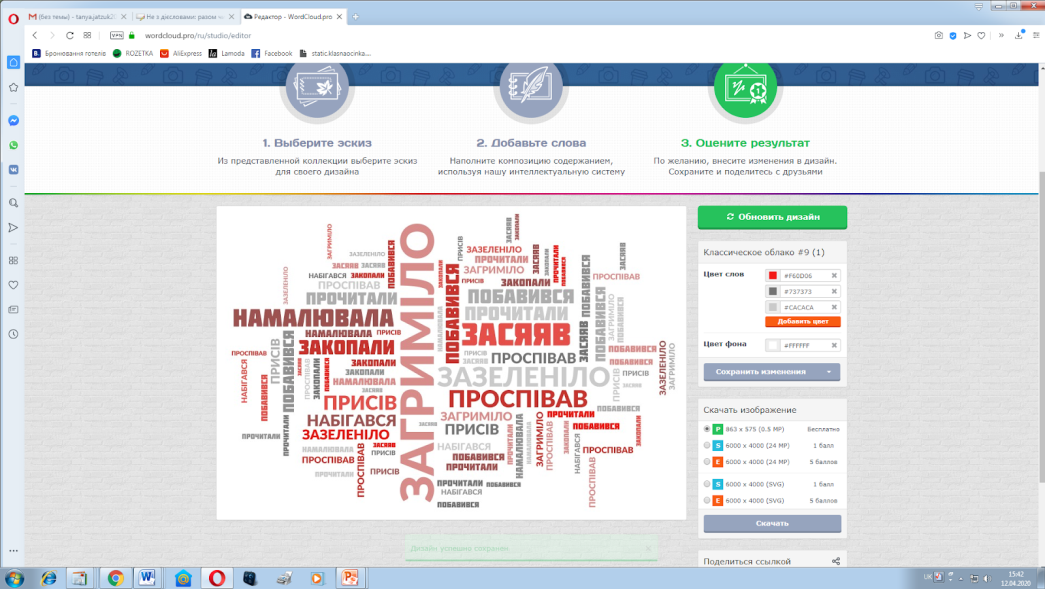 (Набігався, присів,  засяяв,  намалювала,  побавився,  прочитали,  проспівав,  закопали,  зазеленіло,  загриміло).- До якої частини мови вони належать? (Дієслово)- Яку дію вони означають? (Завершену)- За допомогою чого утворюються такі дієслова? (Префікса)- Напишіть у чаті.ІІІ. Мотивація навчальної діяльності.1. Робота з загадкою.  							(Слайд №4)- А зараз прочитайте і відгадайте загадку. Бачить – не бачить, чути - не чує, мовчки говорить,  добре мудрує,кривду соромить,  правди навчає, часом жартує,  смішки справляє.Люба розмова – будемо, діти, з нею довіку жити-дружити.Хто ж то такая в світі щаслива, мудра, правдива і справедлива.  (Книга) 				(Слайд №5)- Так, це книга. Така цікава, повчальна, ілюстрована. 2. Створення проблемної ситуації.- А чи знаєте ви, як слід поводитися з книгою?  Зараз ми це перевіримо.- Прочитайте  запропоновані правила. 				(Слайд №6)Правила поводження з книгою:перш ніж узяти книгу, мий руки;читай під час їжі;роби помітки на сторінках;згинай по корінцю;вкладай зайві предмети;користуйся закладкою;протирай книги сухою ганчіркою,  чисти їх пилососом; став книги вільно на полиці, щоб залишалося місце для проникнення повітря.- Чи з усіма правилами ви погоджуєтеся? - Чого на вашу думку не вистачає в деяких з них, що б ви додали?(Слово  не)- Яку роль виконуватиме  маленьке слово  не в правилах? (Заперечення)- Це маленьке слово називається частка.- Утворіть власні правила поводження з книгою (Усно). Вставте, де потрібно, частку не. 									(Слайд №7)Правила поводження з книгою:перш ніж узяти книгу, ___мий руки;__  читай під час їжі;__  роби помітки на сторінках;__  згинай по корінцю;__  вкладай зайві предмети;__  користуйся закладкою;__  протирай книги сухою ганчіркою,  __   чисти їх пилососом; __  став книги вільно на полиці, щоб залишалося місце для проникнення повітря.- Які труднощі можуть виникнути у вас під час запису цих правил у зошит?Яких знань не вистачає? (Як пишеться частка не з дієсловами)- Ми не знаємо, як пишеться частка не з дієсловами, разом чи окремо.- Тож сьогодні на уроці, як ви вже здогадалися,  ми  навчимося правильно писати частку не з дієсловами. 							(Слайд №8)ІV. Сприймання й усвідомлення навчального матеріалу.1. Робота з правилом.- Не з дієсловами пишеться окремо. 					(Слайд №9)- Для того, щоб краще запам’ятати правило, пропоную вивчити віршик: НЕ з дієсловами окремо пиши:Не сердься, не крийся, не бий, не біжи.2. Каліграфічна хвилинка.- Запишіть велику і малу букви н, буквене сполучення не, та прислів’я.  Н  н  не Що знаєш, що вмієш, те за плечима  не носити.- Поясніть значення цього прислів’я. (Не лінуйтесь більше читати,  щодня дізнаватися щось нове, незвідане до того. Знання не важкий мішок, який важко носити за плечима, а безцінний скарб. Всі знання, які ми протягом життя здобуваємо, обов’язково стануть нам у нагоді). - Підкресліть дієслова з не. Як написали частку не ? (Окремо)3. Вибіркове списування.  Робота з прислів’ями. 			(Слайди 10, 11)- Прочитайте  прислів’я, запишіть їх. Підкресліть  не з дієсловамиНе кажи  не вмію, а кажи – навчуся.Не побігаєш – не пообідаєш.Хто не здається, той усього доб’ється. Під лежачий камінь вода не тече.- Поясніть значення прислів’їв. (Тільки та людина, яка постійно працює, тренується,  бореться з труднощами, не здається, досягає успіхів). 4. Робота з дієсловами, що без не не вживаються.- Але є випадки, коли слово без  не не вживається і пишеться разом.- Прочитайте ці слова. 								(Слайд 12)Ненавидіти, неволити, нездужати непритомніти, незчутися,нехтувати. - Для того, щоб швидше запам’ятати  написання цих слів, пограємо у гру «Знайди пару»- Встановіть відповідність між словом та його лексичним значенням. Зверніть увагу на написання слів з не.Ненавидіти - відчувати до чогось, або когось огиду, неприязнь.Неволити - примушувати щось робити проти бажання.Нездужати - хворіти .Непритомніти - втратити свідомість.Незчутися - дуже швидко, раптом.Нехтувати - зневажати щось або когось.					(Слайд 13)https://learningapps.org/display?v=pnimqz9va20- Лексичне значення слова має дуже велику силу. - Наприклад слово нездужати.У випадку  хвороби – нездужати, а  от коли мається на увазі виконання якоїсь роботи, завдання і людина сумнівається чи справиться, то кажуть: можу не здужати і не зробити.- Тож будьте уважні!5. Робота з дієсловами, що починаються префіксом недо-.- Прочитайте слова. Недочувати, недобачати, недоспати,- Як вони написані? Чому?- В цьому випадку частинка недо- є префіксом, тому пишеться разом.- Отже, частка НЕ з дієсловами завжди пишеться окремо, крім тих випадків, коли дієслово без НЕ не вживається і у словах з префіксом недо-.6. Фізкультхвилинка 						(Слайд 14)- Думаю, що перед тим, як повправлятися у написанні дієслів з часткою не, слід перепочити.	https://www.youtube.com/watch?v=0meG5Pn_iOIV. Узагальнення і систематизація набутих знань.1. Вправний редактор. (Слайди 15,16)- Запиши прислів’я, розкриваючи дужки. Хочеш їсти калачі,  (не)сиди на печі. Якщо зранку попрацюєш — (не)пожалкуєш. Через вікно весь світ (не)побачиш. Наука в ліс (не)веде, а з лісу виводить. 2. Віднови правило. Встав, де потрібно, частку не.- Де найчастіше ми зустрічаємо частку не? - Так, у правилах. Правила пішохода, правила, школяра, правила харчування…- Відновіть правила. Назвіть, для чого вони  створені? (Слайди 17,18)(Не)сидіти близько біля телевізора.(Не)дивитися довго телевізор.(Не)мати поганого освітлення.(Не) терти очі брудними руками.(Не) бавитися перед очима гострими предметами.Перевірка у вигляді прийому «Доповни речення»- Це правила ….  ( для очей)- У всіх дієсловах частка не пишеться… (окремо)3. Гра «Разом  чи окремо» (Слайд 19)- Перейди за посиланням.  Перевір свої знання.https://learningapps.org/display?v=pdrya0u7220VІ. Підсумок уроку. Рефлексія.Прийом «Доповни речення» . (Слайд 20)- Сьогодні на уроці я дізнався/дізналася…- Я навчився/лася…- Мені сподобалося…VІІ. Домашнє завдання.  (Слайд 21)- Спишіть загадки, розкриваючи дужки. Запишіть відгадки.• Зроду рук своїх (не)має, а узори вишиває. • Видно край, а до нього (не)дійдеш. • У вогні (не)горить, у воді (не)тоне.• Хоч (не)шию я ніколи, а голок завжди доволі. • Тече, тече — (не) витече, біжить, біжить — (не вибіжить). 